Woon-CVFamilienaam:Voornaam:Foto Graag duidelijke foto toevoegen. Indien je voor jou alleen zoekt, foto van jou alleen, indien voor familie, graag foto van de hele familie.Ik ben geboren op dd-mm-jaar in stad/dorp, land. Sedert dd-mm-jaar ben ik (Nationaal Nummer, zie ID-kaart, jj-mm-dd-xxx-yy) in België. Ik ben gevlucht uit xxxx (land) uit de stad xxxx (stad). Ik verbleef eerst in xxxx (stad). Sinds dd-mm-jaar verblijf ik in Brugge. Ik heb het statuut van erkend vluchteling gekregen op dd-mm-jaar. Ik ben xxx (single, getrouwd) en heb xx aantal kinderen:voor alle kinderen: de namen, jongen of meisje en geboortedatum….Huidige woonplaatsIk woon nu in (adres, straat, nr., stad/dorp, organisatie (OCMW, CAW,… & verantwoordelijke, maatschappelijk werker, assistent, ..). Ik moet tegen dd-mm-jaar mijn huidige woonplaats verlaten en moet dringend een nieuw domicilie vinden.School en opleiding(in thuisland, in België)Ik heb volgende opleidingen genoten, alle vermelden met voldoende detailvan dd/mm/jaar tot dd/mm/jaar, xxxx = naam van de opleiding, aan instelling, school, universiteit, anderevan dd/mm/jaar tot dd/mm/jaar, xxxx = naam van de opleiding, aan instelling, school, universiteit, andere……Werk(in thuisland, in België)Ik heb gewerkt als (xxxx = omschrijving) van dd/mm/jaar tot dd/mm/jaar als functie bij werkgever (interim, deel- of voltijds)(xxxx = omschrijving) van dd/mm/jaar tot dd/mm/jaar als functie bij werkgever (interim, deel- of voltijds)(xxxx = omschrijving) van dd/mm/jaar tot dd/mm/jaar als functie bij werkgever (interim, deel- of voltijds)…. Budget voor de woningIk heb in totaal een inkomen van €xxxx (via leefloon, loon, groeipakket, huursubsidie). Dat betekent dat mijn nieuwe woning maximaal € xxx mag kosten (vaste kosten zoals syndic inbegrepen maar zonder kosten voor water, gas en elektriciteit).TalenkennisMijn moedertaal is  xxxx.Ik wil vlot Nederlands kunnen spreken en daarom volg ik een opleiding aan xxxx (bvb SNT, Open School, Ligo,Praattafel, Integraal…).Ik heb momenteel voor Nederlands niveau xxxx (level 1, level 2 NT2, andere).Hobby’s(in thuisland, in België)Mijn hobby’s zijn: sporten (voetballen, zwemmen, lopen,….), wandelen, lezen, muziek, games,…ToekomstMijn ambities zijn te werken als xxxx (specifieer), een opleiding te volgen voor xxxx (specifieer).Meer informatie?Contacteer:(jouw naam): xxxx, GSM, Whatsapp-nummer, e-mailadresMaatschappelijk werker: xxxx naam, GSM, e-mailadresReferentiepersonen: vrienden die helpen zoeken, huidige & vorige werkgever(s), huiseigenaren, ..Woonzoeker bij Huizen van Vrede vzw, Frank Vangaever          +32 485 94 97 97 Frank.Vangaever@HuizenvanVredevzw.be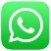 Ik verwijs naar mijn intake: Ik geef toestemming om bovenstaande en bijhorende gegevens (ID, attesten, loonfiches, aanbevelingsbrieven,..) te gebruiken voor de zoektocht naar een woonst, voor hulp, financiële of andere in overeenstemming met de doelstelling van de VZW Huizen van Vrede. De VZW Huizen van Vrede garandeert de bescherming van deze gegevens conform onze meest recente Privacyverklaring.Opgesteld door:	op datum: dd-mm-jaar      